Covid Concerns and Precautions Survey July 2020Contents03 Introduction 04 Euan’s GuideVisitScotlandKey findingsConcerns09 PrecautionsLikelihood to visit different types of placesTravelling to placesSources of informationProviding online activitiesNext steps for venuesDemographics of the survey participantsIntroductionEuan’s Guide undertook a Covid consumer sentiment survey to understand domestic disabled people’s intent and concerns around visiting places within the UK.Euan’s Guide were approached by VisitScotland to help find out the opinions of disabled people to discover their concerns about travelling again with the lifting of lockdown measures, what would make them feel safer and more confident to take day trips and explore their local area again.	The survey was developed in partnership with VisitScotland.The survey addresses: the concerns disabled people have about visiting places post lockdown; what precautions and actions will make it safer and easier for them to visit; where they plan to go; how they plan for their trip; what activities they would like to see remain available in online formats.This survey was taken by 450 people across the UK from 18 June 2020 to 19 July 2020. More information on the demographics of participants can be found in this report.Euan’s GuideEuan’s Guide is a charity established to improve disabled access for disabled people. Our review website – EuansGuide.com - was created to make it easier for the 13.9 million disabled people living in the UK to find and share accessible places to go.A message from Euan MacDonald, Co-founder of Euan’s Guide:“We hope that the findings of this survey will help ensure businesses consider their disabled access alongside the Covid precautions and make sure that their venue remains safe, welcoming and accessible for disabled people.“I would like this opportunity to thank everyone who took part in the survey.”VisitScotland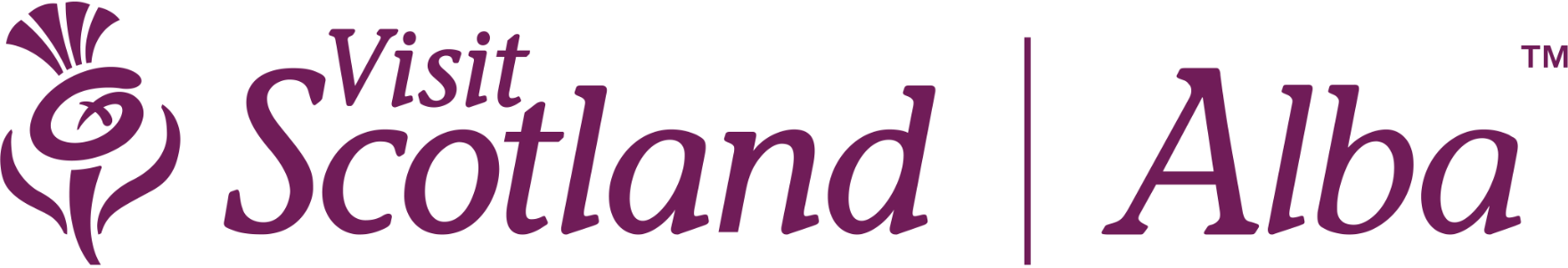 VisitScotland is Scotland’s national tourism organisation. Its core purpose is to maximise the economic benefit of tourism to Scotland.A message from Marina Di Duca, Inclusive Tourism Manager at VisitScotland:“As a tourism board, VisitScotland wanted to find out the opinions of disabled people to discover their concerns and what would make it easier for them to start taking day trips and exploring their local area again. By identifying these concerns and the potential solutions we can all working together to ensure Scotland remains a safe and welcoming place for everyone.”Key Findings Top Concerns	1	People not respecting and honouring social distancing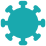 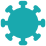 Not having access to venue and public toilets when outHaving to queue or wait, particularly if the weather is badTop RequirementsHaving access to sanitising stations that are at an accessible heightHaving an accessible route that disabled people can navigate independentlyHaving clear markings to ensure people social distanceConcernsThe following shows the concerns that disabled people have about visiting places.	Concern	% agreedPeople not respecting and honouring social distancingVenue toilets and public toilets being shutQueuing or waiting - particularly in bad weatherCleanliness of toiletsHaving to share lifts with other peopleHaving to touch doors that other people have touchedRegular cleaning of public placesVenues removing chairs & rest stopsPeople not wearing masksMore people needing Special AssistanceNot being able to see, understand or fit in defined spacesLack of clear instructions or inaccessibility of instructionsThe focus on cycling & walking when not everyone can walk or cycleConcerns around getting to places safely using public transport Being able to communicate while wearing masksConcerns - continuedOverwhelmingly, disabled people are worried about other people social distancing and respecting other people’s personal space. Some of the respondents also noted their concern around not being able to see social distancing layouts or fit in them:“I recently needed to visit a large store (through necessity not choice) and at least 50% of the people in the store did not keep the recommended distance or follow the store's, well publicised, Covid rules.”“I would like for venues and places to have tactile floor markings (make them slightly raised so I can feel them with my cane).”While there is a clear desire to see prominent use of face coverings and masks, there are a number of disabled people who are worried to go out because they feel they’ll be challenged for not wearing them. Others worry about communication issues when people are wearing masks:“People not understanding disabilities and hidden disabilities and thinking we are just refusing to wear a mask and not following rules.”“Whilst I totally agreed with wearing them, I cannot lip read through face masks.” There is also a big concern around having access to venue and public toilets when out and how safe and clean these will be to use.PrecautionsThe following shows the measures and precautions that disabled people have said willmake it safer and easier for them to visit places.	Precautions	%agreedSanitising stations that are at an accessible heightAn accessible route that disabled people can navigate independentlyMaintaining social distancing with the use of clear markingsVisible cleaning rota and improved cleanliness in toiletsTouch free doorsLimiting the number of visitors at any one timeEducate people to keep distancing even with a maskUsing one way systemsContactless paymentsProviding 'quiet' or 'priority' opening timesMaking sure there is access to enough accessible parking baysProviding seating or shelter for queuing Limiting the number of people using a lift at any one timePrecautions - continued	Precautions	% agreedUsing screens at tills and information points58% Including Covid precautions information in their access information	57%	Having easy ways to request help	56%	Requiring staff and visitors to wear masks	53%	Having cordoned off areas for visitors needing more space	51%	Extra staff to provide Special Assistance / Access Buddy system	50%	Having information on the Covid precautions before they visit	50%	Guarantee that accommodation has been cleaned properly	49%	Contactless orders for food & drink	48%	Reintroduce disposable cups and straws	43%	Extra staff to restrict visitors in different areas	40%Checking temperatures on arrivalA way to order or reserve in advance Guaranteed period between accommodation bookingsPrecautions - continuedThe survey showed that there is a clear desire for sanitisation stations to remain available and to be at an accessible height (e.g. so that it can be used by a wheelchair user).People do want to be able to navigate a place independently and would prefer things like automatic doors so that they are touching less surfaces and will not require someone to hold the door open for them.Cleanliness is of high importance. Participants stated that they were particularly interested in the frequent cleaning of toilets, doors and lifts.•	“Making sure everywhere is clean and sanitiser so safe to use.”Many people have raised the concern of places using accessible parking spaces for their queue and not providing alternative accessible spaces for disabled people to use: •	“...making sure all [accessible parking] bays are clear & not being used for queues.”Likelihood to visit different types of placesThe following shows the intentions to participate in general leisure and everyday activities as lockdown restrictions are lifted.Leisure venues and activities more or less likely to visit / do as lockdown restrictions are lifted. Net score: ‘more likely’ minus ‘less likely’.Type of placeHealth AppointmentsOutdoor Areas (e.g. beaches, trails etc.)Predominantly Outdoor AttractionsOutdoor Leisure or Sports ActivitiesFood and DrinkHealth and Wellbeing ActivitiesOvernight AccommodationPredominantly Indoor or Covered Attractions Entertainment (e.g. theatre, cinema etc.)Travelling to placesWe asked participants how they will travel and what they would need to make it safer and easier for them to travel.Most participants said that they plan to travel to places by car. These individuals were not concerned about Covid preventative measures when using the car. Some individuals once again expressed the concern around losing parking facilities that are cordoned off. Some people were also worried about a lack of open toilets if they are going on a longer journey.The majority of people who said they usually use public transport have worries about cleanliness, social distancing, and being told they can’t travel (e.g. if they are not wearing a mask). People who require special assistance worry that this won’t be available. There is a desire for transport operators, particularly train companies and train stations, to provide information on how special assistance will work.Sources of informationPrevious research* tells us that 93% of disabled people try to find disabled access information before they visit. This survey has shown that 56% would like information on Covid precautions shared alongside a venue’s disabled access information.Participants were asked how they plan to find disabled access and Covid information before they decide to visit somewhere.	Source of information	% agreedI will check their website78%I will contact the venue directlyI will use Euan's GuideI will search the internetI will ask friends, community groups or other people*Taken from the 2019 Access Survey.Providing online activitiesAs many activities moved online during lockdown, it gave people the opportunity to participate in activities without many of the usual physical and financial barriers:•	“While the rest of the world has locked down my world has opened up through things being available virtually. I dread seeing everything shrink again. It has been nice to feel like a person and member of society for a few months. I hope we’re not forgotten now.” Participants were asked which of the following activities they would still like the opportunity to participate in virtually / online.	Activity	% agreed	Social Events (e.g. virtual meet ups and discussions)	48%Watching Movie ReleasesWatching Stage PerformancesWorking RemotelyCultural Activities (e.g. virtual tours of attractions and museums and online collections)Completing Educational CoursesTaking Part in Festivals and Events (e.g. live stream of performances and talks)Next steps for venuesReview the findings of this survey and implement the necessary changesEnsure your Covid precautions don’t negatively impact on your disabled accessConsider how you can continue to offer services online. This has helped open up places and opportunities that have previously been inaccessibleShare information on your disabled access and your Covid precautions. This information should be easy to find on your website and you can also list it for free on EuansGuide.comWe’ll leave you with these comments from participants:“Before I can make an informed choice regarding whether somewhere is safe to visit, I have to know what precautions and/or restrictions are in place. Access (including accessible parking) and Covid-19 precautions are essential.”“Disabled access, whilst having improved a lot over the past 30 years (my period of direct experience), is still a long way from ideal. The biggest problem is the lack of information available, which is why websites such as Euan's Guide are indispensable.”This survey was taken by 450 participants. 68% of participants identified as a disabled person. Further breakdown of participants can be found below.Make up of survey participantsDisabled peopleFamily members or friends of a disabled personOf retirement ageUnpaid or family carersTeachers, Social Workers or Healthcare Professionals Paid carers or PAs- continued	When out and about, participants are usually...	% agreedWith friends or family67%By themselvesWith a carer or PAWith a club or group	Geographic split of participants	%England51%Scotland46%Wales Northern Ireland- continuedThis survey was open to all disabled people, their family, friends, carers and other professionals who work closely with disabled people. To gauge the access requirements of people who took part in the survey we asked which of the following do participantsuse or have experience of.	Wheelchair47%	Speech Impairment11%	Walking Aid	41%	Dementia	7%Hidden ImpairmentLong Cane	6%	PowerchairAssistance Dog -	6%AutismOther	Mobility ScooterSymbol Cane	5%Learning DisabilityAssistance Dog -Hearing Aid orVisual ImpairmentCochlear ImplantPMLD Sign LanguageAACEuan’s GuideCodeBaseArgyle House3 Lady Lawson StreetEdinburghEH3 9DZ0131 510 5106 / +44 (0)131 510 5106 hello@euansguide.com www.EuansGuide.com www.twitter.com/euansguide www.facebook.com/euansguide www.instagram.com/euansguide© All Rights Reserved Euan’s Guide 2020.Euan’s Guide is a charity registered in Scotland (SC045492)Covid statusParticipants who said that they or someone they live with is on the Government list of “vulnerable people”Participants who said that they or someone they live with is shielding%50%35%